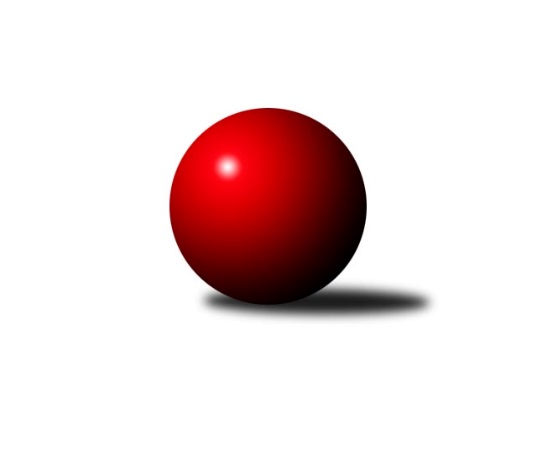 Č.21Ročník 2023/2024	6.4.2024Nejlepšího výkonu v tomto kole: 3144 dosáhlo družstvo: TJ Sokol Kdyně BPřebor Plzeňského kraje 2023/2024Výsledky 21. kolaSouhrnný přehled výsledků:SKK Rokycany C	-  Holýšov C	8:0	3137:2902	18.0:6.0	5.4.TJ Sokol Díly A	- TJ Slavoj Plzeň B	0:8	       kontumačně		6.4.TJ Dobřany B	- TJ Havlovice 	8:0	2503:2321	20.0:4.0	6.4.TJ Sokol Újezd sv. Kříže	- SK Škoda VS Plzeň B	7:1	2597:2371	16.0:8.0	6.4.TJ Sokol Kdyně B	- TJ Sokol Pec pod Čerchovem	6:2	3144:3044	15.5:8.5	6.4.Tabulka družstev:	1.	TJ Sokol Újezd sv. Kříže	19	14	2	3	102.0 : 50.0 	284.5 : 171.5 	 2817	30	2.	TJ Sokol Plzeň V	19	14	1	4	97.0 : 55.0 	251.0 : 205.0 	 2839	29	3.	TJ Slavoj Plzeň B	19	13	0	6	93.0 : 59.0 	264.5 : 191.5 	 2794	26	4.	TJ Sokol Kdyně B	19	12	2	5	87.0 : 65.0 	247.5 : 208.5 	 2804	26	5.	SKK Rokycany C	20	11	1	8	89.0 : 71.0 	252.0 : 228.0 	 2777	23	6.	TJ Dobřany B	20	9	3	8	80.5 : 79.5 	221.5 : 258.5 	 2697	21	7.	SK Škoda VS Plzeň B	20	8	1	11	80.0 : 80.0 	248.5 : 231.5 	 2753	17	8.	TJ Sokol Díly A	19	6	3	10	61.0 : 91.0 	189.5 : 266.5 	 2749	15	9.	TJ Sokol Pec pod Čerchovem	19	4	1	14	63.0 : 89.0 	217.5 : 238.5 	 2661	9	10.	Holýšov C	19	3	2	14	54.0 : 98.0 	192.0 : 264.0 	 2610	8	11.	TJ Havlovice	19	3	2	14	41.5 : 110.5 	175.5 : 280.5 	 2646	8Podrobné výsledky kola:	 SKK Rokycany C	3137	8:0	2902	 Holýšov C	Marta Kořanová	133 	 124 	 123 	120	500 	 4:0 	 451 	 117	107 	 119	108	Pavlína Lampová	Dominik Černý	115 	 122 	 124 	133	494 	 2:2 	 455 	 117	123 	 116	99	Jaroslav Čermák	Pavel Andrlík st.	129 	 133 	 121 	113	496 	 3:1 	 482 	 111	123 	 105	143	Petr Ježek	Ladislav Moulis	128 	 133 	 150 	137	548 	 4:0 	 493 	 110	131 	 128	124	Jiří Myslík	Miroslav Novák	116 	 149 	 124 	135	524 	 2:2 	 504 	 135	123 	 139	107	Vlastimil Kraus	Pavel Andrlík ml.	135 	 167 	 129 	144	575 	 3:1 	 517 	 149	124 	 115	129	Roman Chlubnarozhodčí: Pavel Andrlík st.Nejlepší výkon utkání: 575 - Pavel Andrlík ml.	 TJ Sokol Díly A		0:8		TJ Slavoj Plzeň Brozhodčí:  Vedoucí družstevKONTUMACE	 TJ Dobřany B	2503	8:0	2321	TJ Havlovice 	Jan Kučera	 	 223 	 183 		406 	 2:2 	 387 	 	200 	 187		Petr Ziegler	Otto Sloup	 	 210 	 224 		434 	 4:0 	 403 	 	208 	 195		Vladimír Rygl	Martin Krištof	 	 196 	 219 		415 	 4:0 	 383 	 	188 	 195		Štěpánka Peštová	Jiří Baloun	 	 229 	 204 		433 	 4:0 	 380 	 	209 	 171		Jiří Kalista	Josef Šnajdr	 	 200 	 190 		390 	 2:2 	 377 	 	201 	 176		Josef Nedoma	Jakub Solfronk	 	 207 	 218 		425 	 4:0 	 391 	 	194 	 197		Miroslav Lukášrozhodčí: Jakub SolfronkNejlepší výkon utkání: 434 - Otto Sloup	 TJ Sokol Újezd sv. Kříže	2597	7:1	2371	SK Škoda VS Plzeň B	Petr Šabek	 	 204 	 215 		419 	 0:4 	 441 	 	208 	 233		Ljubica Müllerová	Václav Praštil	 	 193 	 210 		403 	 2:2 	 401 	 	209 	 192		Karel Uxa	Věra Horvátová	 	 207 	 204 		411 	 4:0 	 344 	 	173 	 171		Miloslav Kolařík	Oldřich Jankovský	 	 202 	 216 		418 	 4:0 	 392 	 	199 	 193		Jakub Kovářík	Miroslav Pivoňka	 	 236 	 208 		444 	 2:2 	 426 	 	200 	 226		Michal Müller	Roman Pivoňka	 	 260 	 242 		502 	 4:0 	 367 	 	180 	 187		Ivana Zíkovározhodčí: Roman PivoňkaNejlepší výkon utkání: 502 - Roman Pivoňka	 TJ Sokol Kdyně B	3144	6:2	3044	TJ Sokol Pec pod Čerchovem	Jaroslava Löffelmannová	123 	 145 	 116 	146	530 	 3:1 	 487 	 121	120 	 126	120	Filip Housar	Jana Pytlíková	136 	 133 	 137 	137	543 	 2:2 	 547 	 142	144 	 132	129	Martin Šubrt	Martin Smejkal	143 	 114 	 128 	124	509 	 2.5:1.5 	 506 	 126	135 	 121	124	Jan Kapic	Jiří Dohnal	134 	 133 	 127 	116	510 	 3:1 	 498 	 116	126 	 141	115	Petr Špaček	Jaroslav Löffelmann	123 	 153 	 130 	122	528 	 2:2 	 529 	 132	137 	 123	137	Tomáš Vrba	Josef Fidrant	114 	 121 	 159 	130	524 	 3:1 	 477 	 128	120 	 101	128	Tereza Housarovározhodčí: Josef FidrantNejlepší výkon utkání: 547 - Martin ŠubrtPořadí jednotlivců:	jméno hráče	družstvo	celkem	plné	dorážka	chyby	poměr kuž.	Maximum	1.	Roman Pivoňka 	TJ Sokol Újezd sv. Kříže	555.04	373.2	181.9	4.6	10/10	(602.4)	2.	Lukáš Pittr 	TJ Sokol Díly A	547.00	368.5	178.5	4.9	7/10	(572)	3.	Pavel Andrlík  ml.	SKK Rokycany C	544.73	359.2	185.5	5.3	9/11	(589)	4.	Jaroslav Pejsar 	TJ Sokol Plzeň V	540.63	368.7	171.9	4.1	10/11	(596)	5.	Josef Fidrant 	TJ Sokol Kdyně B	538.23	370.9	167.4	6.0	10/10	(592)	6.	Jakub Solfronk 	TJ Dobřany B	536.36	364.7	171.6	6.5	9/11	(580.8)	7.	František Bürger 	TJ Slavoj Plzeň B	531.71	369.2	162.5	6.1	7/10	(584)	8.	Tomáš Vrba 	TJ Sokol Pec pod Čerchovem	531.17	362.5	168.7	8.3	10/10	(584)	9.	Miroslav Pivoňka 	TJ Sokol Újezd sv. Kříže	528.51	364.9	163.6	7.8	10/10	(556.8)	10.	Luboš Špís 	TJ Dobřany B	525.83	356.8	169.1	8.1	8/11	(589)	11.	František Zügler 	SK Škoda VS Plzeň B	524.93	361.1	163.8	9.4	9/11	(569)	12.	Petr Šabek 	TJ Sokol Újezd sv. Kříže	524.83	358.1	166.7	7.1	10/10	(577.2)	13.	Jiří Jílek 	TJ Sokol Díly A	519.96	359.2	160.8	8.9	10/10	(582)	14.	Ljubica Müllerová 	SK Škoda VS Plzeň B	517.64	348.3	169.3	6.1	9/11	(556)	15.	Václav Hranáč 	TJ Slavoj Plzeň B	517.38	355.5	161.9	8.3	10/10	(617)	16.	Tomáš Palka 	TJ Sokol Plzeň V	515.88	354.8	161.0	9.7	9/11	(556)	17.	Jana Pytlíková 	TJ Sokol Kdyně B	515.40	355.4	160.0	8.3	10/10	(552)	18.	Václav Praštil 	TJ Sokol Újezd sv. Kříže	515.18	356.5	158.7	6.5	10/10	(566.4)	19.	Josef Hořejší 	TJ Slavoj Plzeň B	514.62	357.1	157.5	8.3	10/10	(604)	20.	Miroslav Novák 	SKK Rokycany C	514.51	357.3	157.2	11.0	10/11	(576)	21.	Kamila Marčíková 	TJ Slavoj Plzeň B	514.24	348.3	166.0	7.9	9/10	(581)	22.	Marta Kořanová 	SKK Rokycany C	512.66	348.2	164.5	6.9	8/11	(545)	23.	Jiří Šašek 	TJ Sokol Plzeň V	511.95	356.7	155.2	9.2	10/11	(577)	24.	Roman Drugda 	TJ Slavoj Plzeň B	511.71	358.0	153.7	9.3	9/10	(566)	25.	Michal Drugda 	TJ Slavoj Plzeň B	511.42	356.3	155.1	10.0	9/10	(589)	26.	Jiří Dohnal 	TJ Sokol Kdyně B	511.41	353.5	157.9	7.7	10/10	(573)	27.	Ivan Vladař 	TJ Sokol Plzeň V	510.91	356.6	154.3	8.2	10/11	(564)	28.	Ladislav Moulis 	SKK Rokycany C	510.19	352.6	157.6	5.9	10/11	(590)	29.	Jaroslav Löffelmann 	TJ Sokol Kdyně B	509.72	354.2	155.5	6.7	8/10	(576)	30.	Oldřich Jankovský 	TJ Sokol Újezd sv. Kříže	504.79	356.9	147.9	9.8	10/10	(543.6)	31.	Vladimír Rygl 	TJ Havlovice 	504.51	349.3	155.2	8.1	11/11	(564)	32.	Jaromír Byrtus 	TJ Sokol Díly A	503.14	347.1	156.1	10.1	7/10	(535.2)	33.	Karel Uxa 	SK Škoda VS Plzeň B	501.74	346.4	155.3	9.9	10/11	(559)	34.	Jiří Baloun 	TJ Dobřany B	501.63	349.1	152.6	8.2	10/11	(538)	35.	Pavel Andrlík  st.	SKK Rokycany C	501.39	341.1	160.3	10.1	9/11	(560)	36.	Věra Horvátová 	TJ Sokol Újezd sv. Kříže	500.12	348.2	151.9	8.3	10/10	(531)	37.	Petr Ziegler 	TJ Havlovice 	499.18	348.2	151.0	10.7	9/11	(538.8)	38.	Martin Šubrt 	TJ Sokol Pec pod Čerchovem	494.27	346.3	147.9	9.6	10/10	(547)	39.	Dominik Černý 	SKK Rokycany C	492.80	343.4	149.4	9.9	8/11	(549)	40.	Miloslav Kolařík 	SK Škoda VS Plzeň B	491.81	352.1	139.7	10.0	8/11	(551)	41.	Ivana Zíková 	SK Škoda VS Plzeň B	488.47	346.0	142.4	10.4	11/11	(557)	42.	Ivana Lukášová 	TJ Havlovice 	488.01	347.2	140.8	12.2	9/11	(560.4)	43.	Josef Nedoma 	TJ Havlovice 	486.05	344.4	141.7	11.4	8/11	(536.4)	44.	Petr Špaček 	TJ Sokol Pec pod Čerchovem	483.85	338.4	145.5	13.3	8/10	(502.8)	45.	Jan Ungr 	SKK Rokycany C	483.71	338.4	145.3	11.2	8/11	(542)	46.	Jan Kapic 	TJ Sokol Pec pod Čerchovem	482.88	329.5	153.4	11.1	9/10	(536.4)	47.	Filip Housar 	TJ Sokol Pec pod Čerchovem	481.90	343.3	138.6	12.2	8/10	(528)	48.	Jaroslav Jílek 	TJ Sokol Díly A	475.65	339.3	136.3	12.9	9/10	(528)	49.	Miroslav Lukáš 	TJ Havlovice 	474.58	337.9	136.7	12.5	10/11	(530.4)	50.	Josef Šnajdr 	TJ Dobřany B	474.52	325.8	148.7	10.3	11/11	(579)	51.	Miroslav Špoták 	TJ Havlovice 	471.10	339.0	132.1	14.9	8/11	(497)	52.	Otto Sloup 	TJ Dobřany B	470.16	340.7	129.5	15.0	10/11	(529.2)	53.	Karolína Janková 	TJ Sokol Pec pod Čerchovem	469.04	333.9	135.2	13.9	7/10	(500)	54.	Jiří Myslík 	 Holýšov C	467.48	331.9	135.5	13.8	8/11	(501.6)	55.	Jiří Kalista 	TJ Havlovice 	465.15	331.4	133.7	14.0	10/11	(548.4)	56.	Jan Dufek 	TJ Sokol Díly A	461.05	325.5	135.6	14.1	10/10	(534)	57.	Pavlína Lampová 	 Holýšov C	451.60	324.5	127.1	15.0	9/11	(512.4)	58.	Jaroslav Čermák 	 Holýšov C	449.78	322.2	127.6	14.7	10/11	(487.2)		Jiří Vícha 	TJ Sokol Plzeň V	584.60	376.1	208.5	0.8	7/11	(609.6)		Petr Bohuslav 	SKK Rokycany C	548.00	364.0	184.0	5.0	1/11	(548)		Bohumil Jirka 	 Holýšov C	527.75	368.1	159.7	10.9	5/11	(570)		Ladislav Filek 	TJ Sokol Plzeň V	526.82	360.9	165.9	7.1	6/11	(572.4)		Tatiana Maščenko 	 Holýšov C	523.77	360.7	163.1	7.3	6/11	(559.2)		Lukáš Jaroš 	SK Škoda VS Plzeň B	522.08	344.0	178.0	7.1	7/11	(585)		Karel Řezníček 	TJ Sokol Díly A	520.31	349.6	170.7	8.9	3/10	(550.8)		Jan Valdman 	TJ Sokol Plzeň V	520.02	358.9	161.2	9.6	6/11	(558)		Pavel Troch 	TJ Sokol Plzeň V	517.00	343.0	174.0	9.0	1/11	(517)		Iveta Kouříková 	TJ Sokol Díly A	516.47	348.4	168.1	7.9	3/10	(530.4)		Michal Pilař 	SKK Rokycany C	516.00	359.0	157.0	11.0	1/11	(516)		Jiří Vavřička 	SKK Rokycany C	516.00	377.0	139.0	10.0	1/11	(516)		Daniel Kočí 	TJ Sokol Díly A	513.73	349.6	164.1	8.4	4/10	(542.4)		Jiří Rádl 	TJ Havlovice 	513.60	342.3	171.3	6.0	2/11	(523.2)		Jaromír Duda 	TJ Sokol Díly A	513.40	358.0	155.4	9.1	2/10	(522)		Tereza Krumlová 	TJ Sokol Kdyně B	511.55	348.9	162.6	8.9	6/10	(546)		Roman Chlubna 	 Holýšov C	507.10	349.4	157.7	7.8	5/11	(598.8)		Milan Gleissner 	TJ Dobřany B	506.40	337.2	169.2	6.0	1/11	(506.4)		Zdeněk Housar 	TJ Sokol Pec pod Čerchovem	504.00	354.0	150.0	9.6	2/10	(512.4)		Martin Krištof 	TJ Dobřany B	504.00	356.7	147.3	8.7	3/11	(541.2)		Jan Lommer 	TJ Sokol Kdyně B	502.43	353.9	148.5	10.9	6/10	(558)		Jaroslav Pittr 	TJ Sokol Díly A	501.71	342.0	159.7	9.8	6/10	(538)		Adam Ticháček 	TJ Havlovice 	501.60	351.6	150.0	6.0	1/11	(501.6)		Michal Müller 	SK Škoda VS Plzeň B	499.81	343.5	156.3	8.4	6/11	(536)		Vlastimil Kraus 	 Holýšov C	499.00	346.0	153.0	7.5	2/11	(504)		Kateřina Šebestová 	TJ Sokol Kdyně B	498.00	353.0	145.0	13.0	1/10	(498)		Václav Kuželík 	TJ Sokol Kdyně B	497.59	344.8	152.8	12.9	6/10	(556.8)		Petr Zíka 	SK Škoda VS Plzeň B	497.53	340.7	156.8	7.7	3/11	(501.6)		Milan Laksar 	 Holýšov C	496.20	342.1	154.1	9.7	5/11	(542.4)		Zdeněk Weigl 	SK Škoda VS Plzeň B	495.00	368.0	127.0	15.0	1/11	(495)		Jan Kučera 	TJ Dobřany B	492.43	348.6	143.9	10.7	6/11	(521)		Štěpánka Peštová 	TJ Havlovice 	490.80	351.0	139.8	8.4	2/11	(522)		Tereza Denkovičová 	TJ Sokol Pec pod Čerchovem	489.75	342.4	147.4	9.4	4/10	(513)		Jakub Kovářík 	SK Škoda VS Plzeň B	488.84	339.8	149.0	10.8	5/11	(543)		Martin Karkoš 	TJ Sokol Plzeň V	487.40	347.2	140.2	10.6	3/11	(530)		Jaroslava Löffelmannová 	TJ Sokol Kdyně B	486.67	341.2	145.5	12.8	3/10	(530)		Jiří Jelínek 	TJ Dobřany B	486.40	337.3	149.1	12.1	2/11	(513.6)		Jiří Stehlík 	 Holýšov C	483.27	336.2	147.1	14.0	3/11	(524)		Petr Ježek 	 Holýšov C	482.07	338.8	143.3	10.9	6/11	(554)		Robert Janek 	TJ Sokol Pec pod Čerchovem	480.00	319.2	160.8	10.8	1/10	(480)		Patrik Kolář 	TJ Sokol Plzeň V	479.40	319.8	159.6	9.6	2/11	(494.4)		Rudolf Březina 	TJ Slavoj Plzeň B	479.00	336.7	142.3	13.1	3/10	(495)		Miroslav Martínek 	 Holýšov C	478.20	335.4	142.8	11.5	5/11	(544.8)		Jan Beníšek 	SKK Rokycany C	478.00	350.0	128.0	15.0	1/11	(478)		Martin Jelínek 	 Holýšov C	473.20	327.1	146.1	11.6	3/11	(507.6)		Vlastimil Hlavatý 	TJ Slavoj Plzeň B	472.80	348.0	124.8	16.8	1/10	(472.8)		Václav Šesták 	TJ Dobřany B	472.57	340.7	131.9	11.4	3/11	(496.8)		Tereza Housarová 	TJ Sokol Pec pod Čerchovem	471.90	318.1	153.8	15.3	2/10	(477)		Michal Novosad 	TJ Slavoj Plzeň B	471.00	359.0	112.0	19.0	1/10	(471)		Petr Trdlička 	TJ Dobřany B	468.60	318.9	149.7	9.3	3/11	(508)		Šárka Forstová 	TJ Sokol Kdyně B	467.00	346.0	121.0	19.0	1/10	(467)		Božena Rojtová 	 Holýšov C	464.73	331.2	133.5	13.5	3/11	(529.2)		Martin Smejkal 	TJ Sokol Kdyně B	462.77	325.9	136.8	13.7	4/10	(509)		Ivan Böhm 	TJ Sokol Pec pod Čerchovem	462.60	325.8	136.8	12.6	1/10	(470.4)		Martin Kuneš 	TJ Sokol Díly A	462.60	328.2	134.4	12.0	2/10	(466.8)		Lucie Horková 	 Holýšov C	461.00	347.0	114.0	24.0	1/11	(461)		Koloman Lázok 	TJ Dobřany B	460.12	328.7	131.4	15.0	5/11	(502)		Jiří Karlík 	TJ Sokol Plzeň V	458.64	315.1	143.5	12.2	5/11	(507)		Václav Němec 	TJ Sokol Pec pod Čerchovem	458.40	321.6	136.8	13.2	1/10	(458.4)		Pavel Kalous 	TJ Sokol Pec pod Čerchovem	444.00	348.0	96.0	18.0	1/10	(444)		Jiří Ochotný 	TJ Sokol Díly A	440.80	321.6	119.2	17.2	1/10	(468)		Pavel Mikulenka 	TJ Sokol Díly A	436.80	310.8	126.0	12.0	1/10	(436.8)		Jaroslav Buršík 	TJ Sokol Díly A	435.60	328.8	106.8	15.6	1/10	(435.6)		Petr Sloup 	TJ Dobřany B	434.40	307.2	127.2	12.0	1/11	(434.4)		Václav Webr 	SKK Rokycany C	430.00	293.0	137.0	17.0	1/11	(430)		Stanislav Šlajer 	 Holýšov C	414.00	286.0	128.0	17.0	1/11	(414)		Jana Kotroušová 	TJ Slavoj Plzeň B	404.69	291.3	113.4	10.8	4/10	(598)Sportovně technické informace:Starty náhradníků:registrační číslo	jméno a příjmení 	datum startu 	družstvo	číslo startu5963	Štěpánka Peštová	06.04.2024	TJ Havlovice 	1x12299	Jaroslava Löffelmannová	06.04.2024	TJ Sokol Kdyně B	4x21862	Martin Smejkal	06.04.2024	TJ Sokol Kdyně B	5x24694	Martin Krištof	06.04.2024	TJ Dobřany B	5x24752	Tereza Housarová	06.04.2024	TJ Sokol Pec pod Čerchovem	2x
Hráči dopsaní na soupisku:registrační číslo	jméno a příjmení 	datum startu 	družstvo	Program dalšího kola:22. kolo			SKK Rokycany C - -- volný los --	13.4.2024	so	9:00	TJ Havlovice  - TJ Sokol Díly A	13.4.2024	so	9:00	TJ Sokol Plzeň V - TJ Sokol Újezd sv. Kříže	13.4.2024	so	9:00	 Holýšov C - TJ Sokol Kdyně B	13.4.2024	so	9:00	TJ Slavoj Plzeň B - TJ Sokol Pec pod Čerchovem	Nejlepší šestka kola - absolutněNejlepší šestka kola - absolutněNejlepší šestka kola - absolutněNejlepší šestka kola - absolutněNejlepší šestka kola - dle průměru kuželenNejlepší šestka kola - dle průměru kuželenNejlepší šestka kola - dle průměru kuželenNejlepší šestka kola - dle průměru kuželenNejlepší šestka kola - dle průměru kuželenPočetJménoNázev týmuVýkonPočetJménoNázev týmuPrůměr (%)Výkon9xRoman PivoňkaTJ Sokol Újezd 602.4*8xRoman PivoňkaTJ Sokol Újezd 118.765029xPavel Andrlík ml.Rokycany5757xPavel Andrlík ml.Rokycany109.015754xLadislav MoulisRokycany5482xOtto SloupTJ Dobřany B106.84341xMartin ŠubrtTJ Sokol Pec po5471xJiří BalounTJ Dobřany B106.554331xJana PytlíkováKdyně B5432xMartin ŠubrtTJ Sokol Pec po105.995472xMiroslav PivoňkaTJ Sokol Újezd 532.8*2xJana PytlíkováKdyně B105.21543